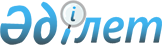 Об утверждении графика представления респондентами первичных статистических данных по общегосударственным и ведомственным статистическим наблюдениям на 2015 год
					
			Утративший силу
			
			
		
					Приказ Председателя Комитета по статистике Министерства национальной экономики Республики Казахстан от 24 апреля 2015 года № 68. Зарегистрирован в Министерстве юстиции Республики Казахстан 26 мая 2015 года № 11189. Утратил силу приказом Председателя Комитета по статистике Министерства национальной экономики Республики Казахстан от 7 декабря 2015 года № 195      Сноска. Утратил силу приказом Председателя Комитета по статистике Министерства национальной экономики РК от 07.12.2015 № 195 (вводится в действие с 01.01.2016).      В соответствии с пунктом 2 статьи 19 Закона Республики Казахстан от 19 марта 2010 года «О государственной статистике», а также подпунктом 9) пункта 16 Положения о Комитете по статистике Министерства национальной экономики Республики Казахстан, утвержденного приказом Министра национальной экономики от 30 сентября 2014 года № 33 (Зарегистрированным в Реестре государственной регистрации нормативных правовых актов под № 9779), ПРИКАЗЫВАЮ:



      1. Утвердить прилагаемый график представления респондентами первичных статистических данных по общегосударственным и ведомственным статистическим наблюдениям на 2015 год согласно приложению к настоящему приказу.



      2. Признать утратившим силу приказ Председателя Агентства Республики Казахстан по статистике от 20 декабря 2013 года № 317 «Об утверждении графика представления респондентами первичных статистических данных по общегосударственным и ведомственным статистическим наблюдениям на 2014 год» (зарегистрированный в Реестре государственной регистрации нормативных правовых актов за № 9087, опубликованный в газете «Казахстанская правда» от 22 октября 2014 года № 206 (27827)).



      3. Управлению планирования статистической деятельности совместно с Юридическим управлением Комитета по статистике Министерства национальной экономики Республики Казахстан в установленном законодательном порядке:

      1) обеспечить государственную регистрацию настоящего приказа в Министерстве юстиции Республики Казахстан;

      2) направить на официальное опубликование в периодические печатные издания настоящий приказ в течение десяти календарных дней после его государственной регистрации в Министерстве юстиции Республики Казахстан;

      3) обеспечить обязательную публикацию настоящего приказа на интернет-ресурсе Комитета по статистике Министерства национальной экономики Республики Казахстан.



      4. Управлению планирования статистической деятельности Комитета по статистике Министерства национальной экономики Республики Казахстан довести настоящий приказ до структурных подразделений и территориальных органов Комитета по статистике Министерства национальной экономики Республики Казахстан для руководства в работе.



      5. Контроль за исполнением настоящего приказа оставляю за собой.



      6. Настоящий приказ вводится в действие по истечений 10 календарных дней после дня его первого официального опубликования и распространяется на отношения возникшие с 1 января 2015 года.      Председатель

      Комитета по статистике

      Министерства национальной

      экономики Республики Казахстан             А. Смаилов

Приложение               

к приказу Председателя        

комитета по статистике        

Министерства национальной экономики

Республики Казахстан        

от 24 апреля 2015 года № 68     

           График представления респондентами первичных

               статистических данных на 2015 год

    Раздел 1. Общегосударственные статистические наблюдения,

 проводимые Комитетом по статистике Министерства национальной

                   экономики Республики Казахстан

         Раздел 2. Ведомственные статистические наблюдения,

                 проводимые государственными органами
					© 2012. РГП на ПХВ «Институт законодательства и правовой информации Республики Казахстан» Министерства юстиции Республики Казахстан
				№ п/пКруг респондентовНаименование статистической формыНаименование статистической формыИндекс статистической формыПериодичность представления респондентами первичных статистических данныхДата представления респондентами первичных статистических данныхДата представления респондентами первичных статистических данныхСтатистика предприятийСтатистика предприятийСтатистика предприятийСтатистика предприятийСтатистика предприятийСтатистика предприятийСтатистика предприятийСтатистика предприятий1Вновь созданные юридические лица, структурные и обособленные подразделения в областной, городской, районный органы статистики, по месту нахождения в течении 30 календарных дней со дня государственной регистрации в органах юстиции.Опрос новых предприятийОпрос новых предприятий1-НПединовременнаясо дня государственной регистрации предприятия в течение 30 календарных днейсо дня государственной регистрации предприятия в течение 30 календарных дней2Юридические лица, занимающиеся предпринимательской деятельностью с численностью работников не более 50 человек, за исключением, представивших статистическую форму «Отчет о деятельности малого предприятия» 2-МП в 1-3 квартале текущего года, а так же зарегистрированных в отчетном периоде.Отчет о видах экономической деятельностиОтчет о видах экономической деятельности1-СРодин раз в год30 октября после отчетного периода30 октября после отчетного периода3Акиматы поселков, сел, сельских округов по состоянию на 1 января и на 1 июля отчетного года.Сведения о наличии скота и птицы, сельскохозяйственной техники и построек в крестьянских или фермерских хозяйствахСведения о наличии скота и птицы, сельскохозяйственной техники и построек в крестьянских или фермерских хозяйствах6-ж (фермер)полугодовая20 числа после отчетного периода20 числа после отчетного периода4Акиматы поселков, сел, сельских округов по состоянию на 1 января и на 1 июля отчетного года.Сведения о наличии скота и птицы, сельскохозяйственной техники и построек в домашних хозяйствахСведения о наличии скота и птицы, сельскохозяйственной техники и построек в домашних хозяйствах7-ж (население)полугодовая20 числа после отчетного периода20 числа после отчетного периода5Акиматы поселков, сел, сельских округов по состоянию на 1 июля отчетного года.Сведения о наличии земельных угодий и посевных площадях в крестьянских или фермерских хозяйствахСведения о наличии земельных угодий и посевных площадях в крестьянских или фермерских хозяйствах6-р (фермер)годоваядо 20 июлядо 20 июля6Акиматы поселков, сел, сельских округов по состоянию на 1 июля отчетного года.Сведения о наличии земельных угодий в домашних хозяйствахСведения о наличии земельных угодий в домашних хозяйствах7-р (население)годоваядо 20 июлядо 20 июляСтатистика сельского, лесного, охотничьего и рыбного хозяйстваСтатистика сельского, лесного, охотничьего и рыбного хозяйстваСтатистика сельского, лесного, охотничьего и рыбного хозяйстваСтатистика сельского, лесного, охотничьего и рыбного хозяйстваСтатистика сельского, лесного, охотничьего и рыбного хозяйстваСтатистика сельского, лесного, охотничьего и рыбного хозяйстваСтатистика сельского, лесного, охотничьего и рыбного хозяйстваСтатистика сельского, лесного, охотничьего и рыбного хозяйства1Юридические лица и (или) их структурные и обособленные подразделения с основным и вторичным видами деятельности по кодам Общего классификатора видов экономической деятельности (далее - ОКЭД) 01.4 «Животноводство» и 01.5 «Смешанное сельское хозяйство», а также крестьянские или фермерские хозяйства, относящиеся к средне- и крупнотоварному производству продукции животноводства (по списку).Отчет о состоянии животноводстваОтчет о состоянии животноводства(24-сх)месячная2 числа после

отчетного периода2 числа после

отчетного периода2Юридические лица и (или) их структурные и обособленные подразделения с основным и вторичным видами деятельности по кодам Общего классификатора видов экономической деятельности (далее - ОКЭД) 01.4 «Животноводство» и 01.5 «Смешанное сельское хозяйство», а также крестьянские или фермерские хозяйства, относящиеся к средне- и крупнотоварному производству продукции животноводства (по списку).Отчет о состоянии животноводстваОтчет о состоянии животноводства(24-сх)годовая20 января после отчетного периода20 января после отчетного периода3Юридические лица и (или) их структурные и обособленные подразделения, крестьянские или фермерские хозяйства, индивидуальные предприниматели, являющиеся участниками зернового рынка.О наличии и движении зернаО наличии и движении зерна2-сх (зерно)месячная2 числа после

отчетного периода2 числа после

отчетного периода4Юридические лица и (или) их структурные и обособленные подразделения с основным и вторичным видами деятельности коду Общего классификатора видов экономической деятельности (здесь и далее - ОКЭД) 01.7 «Охота и отлов, включая предоставление услуг в этих областях» и граждане, зарегистрированные в установленном порядке и получившие разрешение на пользование животным миром.Об охоте и отловеОб охоте и отлове2-охотагодовая10 января после отчетного периода10 января после отчетного периода5Попавшие в выборку мелкие крестьянские или фермерские хозяйства и хозяйства населения, имеющие скот и птицу.Производство продукции животноводства в мелких крестьянских или фермерских хозяйствах и хозяйствах населенияПроизводство продукции животноводства в мелких крестьянских или фермерских хозяйствах и хозяйствах населенияА-008квартальнаяс 11 по 25 марта,

с 11 по 25 июня,

с 11 по 25 сентября и

с 11 по 25 декабряс 11 по 25 марта,

с 11 по 25 июня,

с 11 по 25 сентября и

с 11 по 25 декабря6Юридические лица и (или) их структурные и обособленные подразделения, индивидуальные предприниматели с основным и вторичным видом деятельности по коду Общего классификатора видов экономической деятельности (далее - ОКЭД) 03 «Рыболовство и аквакультура» и физические лица, имеющие разрешение на пользование животным миром и (или) договор на ведение рыбного хозяйства.О рыболовстве и аквакультуреО рыболовстве и аквакультуре1-рыбагодовая25 февраля после отчетного периода25 февраля после отчетного периода7Юридические лица и (или) их структурные и обособленные подразделения с основным и вторичным видами деятельности по кодам Общего классификатора видов экономической деятельности (далее – ОКЭД) 02 - «Лесоводство и лесозаготовки», 01.3 - «Производство продукции питомников» и индивидуальные предприниматели при наличии лесорубочного билета.Отчет о заготовке древесины и проведении лесокультурных и лесохозяйственных работОтчет о заготовке древесины и проведении лесокультурных и лесохозяйственных работ1-лесгодовая21 февраля после отчетного периода21 февраля после отчетного периода8Юридические лица и (или) их структурные и обособленные подразделения с основным и вторичным видами деятельности по кодам Общего классификатора видов экономической деятельности (далее - ОКЭД) 01.1, 01.2, 01.3, 01.4, 01.5; крестьянские или фермерские хозяйства с численностью работников свыше 50 человек с основным и вторичным видами деятельности по кодам ОКЭД: 01.1, 01.2, 01.3, 01.5; крестьянские или фермерские хозяйства, относящиеся к средне- и крупнотоварному производству продукции животноводства (по списку).Отчет о деятельности сельхозформированияОтчет о деятельности сельхозформирования1-схгодовая10 марта после отчетного периода10 марта после отчетного периода9Юридические лица и (или) их структурные и обособленные подразделения с основным и вторичным видом деятельности по коду Общего классификатора видов экономической деятельности (здесь и далее - ОКЭД) 01.6.Об оказании сельскохозяйственных услугОб оказании сельскохозяйственных услуг8-сх (услуги)один раз в три года15 марта после отчетного периода15 марта после отчетного периода10Юридические лица и (или) их структурные и обособленные подразделения с основным и вторичным видами деятельности по кодам Общего классификатора видов экономической деятельности 01.1 «Выращивание сезонных культур», 01.2 «Выращивание многолетних культур», 01.3 «Производство продукции питомников» и 01.5 «Смешанное сельское хозяйство».Отчет об итогах сева под урожайОтчет об итогах сева под урожай4-схгодоваяв течение 5 дней после окончания сева яровых культурв течение 5 дней после окончания сева яровых культур11Все юридические лица и (или) их структурные и обособленные подразделения, крестьянские или фермерские хозяйства с численностью работников свыше 50 человек с основным и вторичным видами деятельности по кодам Общего классификатора видов экономической деятельности 01.1 «Выращивание сезонных культур», 01.2 «Выращивание многолетних культур», 01.3 «Производство продукции питомников» и 01.5 «Смешанное сельское хозяйство».О сборе урожая сельскохозяйственных культурО сборе урожая сельскохозяйственных культур29-схгодовая2 ноября отчетного периода2 ноября отчетного периода12Попавшие в выборку мелкие крестьянские или фермерские хозяйства и хозяйства населения, имеющие посевные площади, сенокосы и пастбища, многолетние насаждения.О сборе урожая сельскохозяйственных культур в мелких крестьянских или фермерских хозяйствах и хозяйствах населенияО сборе урожая сельскохозяйственных культур в мелких крестьянских или фермерских хозяйствах и хозяйствах населенияА-005годоваяв течение 2 недель после завершения уборки урожаяв течение 2 недель после завершения уборки урожая13Юридические лица и (или) их структурные и обособленные подразделения с основным и вторичным видами деятельности по кодам Общего классификатора видов экономической деятельности 01.1, 01.2, 01.3, 01.4, 01.5, 01.6.Наличие построек и сооружений в сельскохозяйственных предприятияхНаличие построек и сооружений в сельскохозяйственных предприятиях49-схгодовая20 марта после отчетного периода20 марта после отчетного периода14Попавшие в выборку мелкие крестьянские или фермерские хозяйства.О деятельности мелкого крестьянского или фермерского хозяйстваО деятельности мелкого крестьянского или фермерского хозяйстваА-001годоваяс 14 по 28 февраля после отчетного периодас 14 по 28 февраля после отчетного периода15Юридические лица и (или) их структурные и обособленные подразделения, крестьянские или фермерские хозяйства, индивидуальные предприниматели, занимающиеся выращиванием, переработкой, торговлей и хранением семян масличных культур.О наличии и движении семян масличных культурО наличии и движении семян масличных культур3-сх (масличные)квартальная3 числа после отчетного периода3 числа после отчетного периода16Сервисно - заготовительные центры.О деятельности сервисно-заготовительных центровО деятельности сервисно-заготовительных центров1-СЗЦквартальная25 числа после отчетного периода25 числа после отчетного периода17Попавшие в выборку юридические лица и (или) их структурные и обособленные подразделения, крестьянские или фермерские хозяйства, имеющие посевную площадь зерновых культур (пшеница, рис).Анкета обследования урожайности зерновой культурыАнкета обследования урожайности зерновой культурыА-1 (урожайность)годоваяс 1 июля по

1 ноябряс 1 июля по

1 ноября18Организации, победившие в тендере на оказание услуг по проведению лабораторных обследований зерновых культур для органов статистики в отчетном периоде.Бланк лабораторного определения влажности сельскохозяйственной культуры перед уборкой урожаяБланк лабораторного определения влажности сельскохозяйственной культуры перед уборкой урожаяВ-1годоваяс 1 июля по

1 ноябряс 1 июля по

1 ноября19Организации, победившие в тендере на оказание услуг по проведению лабораторных обследований зерновых культур для органов статистики в отчетном периоде.Бланк лабораторного определения влажности сельскохозяйственной культуры после уборки урожаяБланк лабораторного определения влажности сельскохозяйственной культуры после уборки урожаяВ-2годоваяс 1 июля по

1 ноябряс 1 июля по

1 ноябряСтатистика промышленного производстваСтатистика промышленного производстваСтатистика промышленного производстваСтатистика промышленного производстваСтатистика промышленного производстваСтатистика промышленного производстваСтатистика промышленного производстваСтатистика промышленного производства1Юридические лица и (или) их структурные и обособленные подразделения с основным видом деятельности «Промышленность» (согласно кодам Общего классификатора видов экономической деятельности - ОКЭД 05-33, 35-39) со списочной численностью работающих свыше 50 человек.Отчет предприятия о производстве и отгрузке продукции (товаров, услуг)Отчет предприятия о производстве и отгрузке продукции (товаров, услуг)1-Пмесячная1 числа после

отчетного периода1 числа после

отчетного периода2Юридические лица и (или) их структурные и обособленные подразделения с основным видом деятельности «Промышленность» со списочной численностью работающих до 50 человек и вторичным видом деятельности «Промышленность» (согласно кодам Общего классификатора видов экономической деятельности - ОКЭД 05-33, 35-39) независимо от численности работающих.Отчет предприятия о производстве и отгрузке продукции (товаров, услуг)Отчет предприятия о производстве и отгрузке продукции (товаров, услуг)1-Пквартальная25 числа после

отчетного периода25 числа после

отчетного периода3Юридические лица и (или) их структурные и обособленные подразделения с основным и вторичным видом деятельности «Промышленность» (согласно кодам Общего классификатора видов экономической деятельности - ОКЭД 05-33, 35-39) независимо от численности работающих.Отчет предприятия о производстве и отгрузке продукции (товаров, услуг)Отчет предприятия о производстве и отгрузке продукции (товаров, услуг)1-Пгодовая14 марта после отчетного периода14 марта после отчетного периода4Юридические лица и (или) их структурные и обособленные подразделения с основным и вторичным видом деятельности «Промышленность» (согласно кодам Общего классификатора видов экономической деятельности - ОКЭД 05-33, 35-39), независимо от численности работающих.Баланс производственных мощностейБаланс производственных мощностейБМгодовая25 марта после отчетного периода25 марта после отчетного периодаСтатистика энергетикиСтатистика энергетикиСтатистика энергетикиСтатистика энергетикиСтатистика энергетикиСтатистика энергетикиСтатистика энергетикиСтатистика энергетики1Все юридические лица и (или) их структурные и обособленные подразделения, осуществляющие распределение и (или) продажу газообразного топлива по трубопроводам с основным или вторичными видами деятельности согласно кодам Общего классификатора видов экономической деятельности - 35.2.Отчет о распределении товарного (природного) и сжиженного природного газаОтчет о распределении товарного (природного) и сжиженного природного газа1-ГАЗгодовая31 января после отчетного периода31 января после отчетного периода2Юридические лица и (или) их структурные и обособленные подразделения, с основным или вторичным видом деятельности «Системы подачи пара и кондиционирования воздуха» согласно коду Общего классификатора видов экономической деятельности (далее - ОКЭД) - 35.3.Отчет о работе котельныхОтчет о работе котельных6-ТПгодовая16 марта после отчетного периода16 марта после отчетного периода3Юридические лица и (или) их структурные и обособленные подразделения производящие, распределяющие, а также потребляющие электроэнергию в процессе промышленной деятельности, с основным или вторичным видом деятельности согласно коду Общего классификатора видов экономической деятельности (ОКЭД) – 05-33, 35-39.Отчет о производстве, распределении и потреблении электрической энергииОтчет о производстве, распределении и потреблении электрической энергии24-энергетикагодовая30 апреля после отчетного периода30 апреля после отчетного периода4Юридические лица и (или) их структурные подразделения, а также индивидуальные предприниматели, имеющие в наличии объекты по использованию возобновляемых источников энергии.Анкета обследования объектов по использованию возобновляемых источников энергииАнкета обследования объектов по использованию возобновляемых источников энергииВИЭ-001годовая25 марта после отчетного периода25 марта после отчетного периодаСтатистика окружающей средыСтатистика окружающей средыСтатистика окружающей средыСтатистика окружающей средыСтатистика окружающей средыСтатистика окружающей средыСтатистика окружающей средыСтатистика окружающей среды1Все юридические лица и (или) их структурные и обособленные подразделения с основным и (или) вторичным видами деятельности «Сбор, обработка и удаление отходов; утилизация отходов» согласно коду Общего классификатора видов экономической деятельности (ОКЭД) - 38Отчет о сборе и вывозе коммунальных отходовОтчет о сборе и вывозе коммунальных отходов1-отходыгодовая17 мая после отчетного периода.17 мая после отчетного периода.2Все юридические лица и (или) их структурные и обособленные подразделения с основным и (или) вторичным видами деятельности «Сбор, обработка и удаление отходов; утилизация отходов» согласно коду Общего классификатора видов экономической деятельности (ОКЭД) - 38Отчет о сортировке, утилизации и депонировании отходовОтчет о сортировке, утилизации и депонировании отходов2-отходыгодовая17 мая после отчетного периода.17 мая после отчетного периода.3Юридические лица и (или) их структурные и обособленные подразделения, имеющие стационарные источники загрязнения воздуха.Отчет об охране атмосферного воздухаОтчет об охране атмосферного воздуха2-ТП (воздух)годовая10 апреля после отчетного периода10 апреля после отчетного периода4Юридические лица и (или) их структурные и обособленные подразделения, использующие природные ресурсы, имеющие стационарные источники выбросов и сбросов загрязняющих веществ, отходы производства.Отчет о затратах на охрану окружающей средыОтчет о затратах на охрану окружающей среды4-ОСгодовая23 февраля после отчетного периода.23 февраля после отчетного периода.5Все юридические лица и (или) их структурные и обособленные подразделения, с основным или вторичным видами деятельности «Сбор, обработка и распределение воды», «Канализационная система» согласно кодам Общего классификатора видов экономической деятельности - 36, 37.Отчет о работе водопровода, канализации и их отдельных сетейОтчет о работе водопровода, канализации и их отдельных сетей1-ВКгодовая22 февраля после отчетного периода22 февраля после отчетного периодаСтатистика инвестицийСтатистика инвестицийСтатистика инвестицийСтатистика инвестицийСтатистика инвестицийСтатистика инвестицийСтатистика инвестицийСтатистика инвестиций1Юридические лица и (или) их структурные и обособленные подразделения независимо от численности работающих.Отчет об инвестициях в основной капиталОтчет об инвестициях в основной капитал1-инвестмесячная2 числа послеотчетного периода2 числа послеотчетного периода2Юридические лица и (или) их структурные и обособленные подразделения независимо от численности работающих.Отчет об инвестиционной деятельностиОтчет об инвестиционной деятельности1-инвестгодовая15 апреля после отчетного периода.15 апреля после отчетного периода.Статистика строительстваСтатистика строительстваСтатистика строительстваСтатистика строительстваСтатистика строительстваСтатистика строительстваСтатистика строительстваСтатистика строительства1Местные исполнительные органы (областные, районные и городские администрации) по делам архитектуры, градостроительства и строительства, а также фермерские (крестьянские) хозяйства по вводимым в эксплуатацию объектам.Отчет о вводе в эксплуатацию объектов индивидуальными застройщикамиОтчет о вводе в эксплуатацию объектов индивидуальными застройщиками1-ИСмесячная2-го числа после отчетного месяца2-го числа после отчетного месяца2Местные исполнительные органы (областные, районные и городские администрации) по делам архитектуры, градостроительства и строительства, а также фермерские (крестьянские) хозяйства по вводимым в эксплуатацию объектам.Отчет о вводе в эксплуатацию объектов индивидуальными застройщикамиОтчет о вводе в эксплуатацию объектов индивидуальными застройщиками1-ИСгодовая1 марта после отчетного периода1 марта после отчетного периода3Юридические лица и (или) их структурные и обособленные подразделения, осуществляющие в отчетном периоде ввод объектов в эксплуатацию независимо от численности работающих.Отчет о вводе в эксплуатацию объектовОтчет о вводе в эксплуатацию объектов2-КСмесячная2 числа после отчетного периода2 числа после отчетного периода4Юридические лица и их (или) структурные и обособленные подразделения, осуществляющие в отчетном периоде ввод объектов в эксплуатацию независимо от численности работающих.Отчет о вводе в эксплуатацию объектовОтчет о вводе в эксплуатацию объектов2-КСгодовая1 марта после отчетного периода1 марта после отчетного периода5Юридические лица и (или) их структурные и обособленные подразделения с основным и вторичным видами деятельности «Строительство» согласно кодам Общего классификатора видов экономической деятельности 41-43 с численностью работающих более 50 человек.Отчет о выполненных строительных работах (услугах)Отчет о выполненных строительных работах (услугах)1-КСмесячная4 числа после отчетного месяца4 числа после отчетного месяца6Юридические лица и (или) их структурные и обособленные подразделения, с основным и вторичным видами деятельности «Строительство» согласно кодам Общего классификатора видов экономической деятельности (ОКЭД) 41-43 независимо от численности работающих, а также индивидуальные предприниматели с основным видом деятельности «Строительство» согласно кодам ОКЭД 41-43.Отчет о выполненных строительных работах (услугах)Отчет о выполненных строительных работах (услугах)1-КСгодовая31 марта после отчетного периода31 марта после отчетного периода7Государственные органы архитектурно-строительного контроля и местные исполнительные органы по делам архитектуры, градостроительства и строительства.Анкета об уведомлении на начало производства строительно-монтажных работАнкета об уведомлении на начало производства строительно-монтажных работF-001полугодовая10 числа после отчетного периода10 числа после отчетного периода8Юридические лица, представившие в государственные органы архитектурно-строительного контроля уведомление о начале производства строительно-монтажных работ.Анкета о ходе строительства и вводе в эксплуатацию объекта по уведомлениюАнкета о ходе строительства и вводе в эксплуатацию объекта по уведомлениюF-004годовая15 февраля после отчетного периода15 февраля после отчетного периодаСтатистика внутренней торговлиСтатистика внутренней торговлиСтатистика внутренней торговлиСтатистика внутренней торговлиСтатистика внутренней торговлиСтатистика внутренней торговлиСтатистика внутренней торговлиСтатистика внутренней торговли1Юридические лица и индивидуальные предприниматели, являющиеся собственниками торговых рынков.Отчет о рынкахОтчет о рынках12-торговлягодовая30 марта после отчетного периода30 марта после отчетного периода2Юридические лица, созданные в организационно-правовой форме акционерного общества, осуществляющие организационное и техническое обеспечение торгов путем их непосредственного проведения с использованием торговой системы товарной биржи.Отчет о деятельности товарной биржиОтчет о деятельности товарной биржи1-биржагодовая20 января после отчетного периода20 января после отчетного периода3Юридические лица и (или) их структурные и обособленные подразделения, с численностью работников свыше 20 человек, основной вид экономической деятельности которых относится к кодам ОКЭД (Общий классификатор видов экономической деятельности): 45 – оптовая и розничная торговля автомобилями и мотоциклами, и их ремонт; 46 – оптовая торговля, за исключением, автомобилей и мотоциклов; 47 – розничная торговля, кроме торговли автомобилями и мотоциклами; 56 – услуги по предоставлению продуктов питания и напитков.Отчет о реализации товаров, услугОтчет о реализации товаров, услуг2-торговлямесячная3 числа после отчетного периода3 числа после отчетного периода4Юридические лица и (или) их структурные и обособленные подразделения и индивидуальные предприниматели (ИП), имеющие авто-и газозаправочные станции.Отчет о деятельности автозаправочных и газозаправочных станцийОтчет о деятельности автозаправочных и газозаправочных станцийG-003годовая31 марта после отчетного периода31 марта после отчетного периода5Юридические лица и (или) их структурные и обособленные подразделения и индивидуальные предприниматели, основной вид экономической деятельности которых относится согласно кодам Общего классификатора видов экономической деятельности (далее - ОКЭД): 45 – оптовая и розничная торговля автомобилями и мотоциклами и их ремонт; 46 – оптовая торговля, за исключением, автомобилей и мотоциклов; 47 – розничная торговля, кроме торговли автомобилями и мотоциклами;

56 – услуги по предоставлению продуктов питания и напитков.Отчет предприятия, оказывающего услуги в сфере торговли, общественного питания и ремонта автотранспортных средствОтчет предприятия, оказывающего услуги в сфере торговли, общественного питания и ремонта автотранспортных средств1-ВТгодовая31 марта после отчетного периода31 марта после отчетного периода6Юридические лица и (или) их структурные и обособленные подразделения по всем видам деятельности Общего классификатора видов экономической деятельности (далее – ОКЭД) и индивидуальные предприниматели согласно кодам ОКЭД: 45 – оптовая и розничная торговля автомобилями и мотоциклами и их ремонт;

46 – оптовая торговля, за исключением, автомобилей и мотоциклов;

47 – розничная торговля, кроме торговли автомобилями и мотоциклами; 56 – услуги по предоставлению продуктов питания и напитков, осуществляющие реализацию товаров и услуг через сеть Интернет.Отчет об электронной коммерцииОтчет об электронной коммерцииЭ-коммерциягодовая15 апреля после отчетного периода15 апреля после отчетного периода7Юридические лица и (или) их структурные и обособленные подразделения со списочной численностью работающих более 50 человек, основной вид экономической деятельности которых относится к кодам Общего классификатора видов экономической деятельности (далее – ОКЭД): 46 – оптовая торговля, за исключением автомобилей и мотоциклов; 45.11.1 – оптовая продажа автомобилей и легковых автотранспортных средств; 45.19.1 – оптовая продажа прочих автотранспортных средств; 45.31.0 – оптовая торговля запасными частями и принадлежностями для автомобилей; 45.40.1 – оптовая продажа мотоциклов, мотороллеров, деталей и принадлежностей к ним.Отчет предприятия, оказывающего услуги в сфере оптовой торговлиОтчет предприятия, оказывающего услуги в сфере оптовой торговли1-ВТ (опт)годовая31 марта после отчетного периода31 марта после отчетного периода8Юридические лица и (или) их структурные и обособленные подразделения, независимо от вида экономической деятельности, являющиеся поставщиками и потребителями топлива и энергии.Топливно-энергетический балансТопливно-энергетический баланс1-ТЭБгодовая25 марта после отчетного периода25 марта после отчетного периодаСтатистика взаимной торговлиСтатистика взаимной торговлиСтатистика взаимной торговлиСтатистика взаимной торговлиСтатистика взаимной торговлиСтатистика взаимной торговлиСтатистика взаимной торговлиСтатистика взаимной торговли1Юридические лица и (или) их структурные и обособленные подразделения, индивидуальные предприниматели, а также физические лица, осуществляющие экспорт и (или) импорт с государствами-членами Таможенного союза.Отчет о взаимной торговле товарами с государствами-членами Таможенного союзаОтчет о взаимной торговле товарами с государствами-членами Таможенного союза1-ТСмесячная3 числа после отчетного периода3 числа после отчетного периодаСтатистика транспортаСтатистика транспортаСтатистика транспортаСтатистика транспортаСтатистика транспортаСтатистика транспортаСтатистика транспортаСтатистика транспорта1Юридические лица и (или) их структурные подразделения, независимо от численности, с основным видом деятельности - «Грузовые перевозки автомобильным транспортом и услуги по перевозкам» (согласно коду Общего классификатора видов экономической деятельности (далее – ОКЭД) 49.4), с основным и вторичным видом деятельности «Прочий пассажирский сухопутный транспорт» (код ОКЭД 49.3), а также физические лица, осуществляющие деятельность на городском электрическом транспорте.Отчет о работе автомобильного и городского электрического транспортаОтчет о работе автомобильного и городского электрического транспорта1-ТР (авто, электро)годовая20 января после отчетного периода20 января после отчетного периода2Юридические лица и (или) их структурные и обособленные подразделения с основным видом деятельности – транспорт (согласно коду Общего классификатора видов экономической деятельности 49-51), а также юридические лица, осуществляющие вторичные виды деятельности по перевозке пассажиров и грузов на коммерческой основе, индивидуальные предприниматели, осуществляющие перевозку пассажиров на речном и городском электрическом транспорте.Отчет о работе транспортаОтчет о работе транспорта1-транспортмесячная2 числа после отчетного периода2 числа после отчетного периода3Юридические лица и (или) структурные и обособленные подразделения, независимо от численности, а также индивидуальные предприниматели, осуществляющие перевозки пассажиров маршрутными автобусами.Отчет о перевозке пассажиров маршрутными автобусамиОтчет о перевозке пассажиров маршрутными автобусами1-ТР (маршрут)годовая15 марта после отчетного периода15 марта после отчетного периода4Юридические лица и (или) их структурные и обособленные подразделения, независимо от численности, с основным видом деятельности – пассажирский железнодорожный транспорт, междугородний (согласно коду Общего классификатора видов экономической деятельности (далее – ОКЭД) 49.1) и грузовой железнодорожный транспорт (код ОКЭД 49.2), а также оказывающие услуги по предоставлению эксплуатационной длины железнодорожных линий.Отчет о протяженности эксплуатационной длины железнодорожных линий и работе железнодорожного транспортаОтчет о протяженности эксплуатационной длины железнодорожных линий и работе железнодорожного транспорта1-ЖДгодовая15 апреля после отчетного периода15 апреля после отчетного периода5Юридические лица и (или) их структурные и обособленные подразделения, с основным видом деятельности – пассажирский железнодорожный транспорт, междугородний (согласно коду Общего классификатора видов экономической деятельности (далее – ОКЭД) код ОКЭД 49.1), грузовой железнодорожный транспорт (код ОКЭД 49.2), а также предприятия других видов деятельности, имеющие на балансе подвижной состав железнодорожного транспорта.Отчет о подвижном составе железнодорожного транспортаОтчет о подвижном составе железнодорожного транспорта2-ЖДгодовая15 апреля после отчетного периода15 апреля после отчетного периода6Юридические лица и (или) их структурные подразделения, независимо от численности, с основным видом деятельности – пассажирский железнодорожный транспорт, междугородний (согласно коду Общего классификатора видов экономической деятельности (далее – ОКЭД) 49.1) и грузовой железнодорожный транспорт (код ОКЭД 49.2).Отчет об услугах железнодорожного транспорта по видам сообщенийОтчет об услугах железнодорожного транспорта по видам сообщений2-ТР (жд)годовая10 апреля после отчетного периода10 апреля после отчетного периода7Юридические лица и (или) их структурные подразделения, независимо от численности, с основным видом деятельности – транспортирование по трубопроводу (согласно коду Общего классификатора видов экономической деятельности (далее – ОКЭД) 49.5).Отчет об услугах трубопроводного транспорта по видам сообщений и протяженности трубопроводовОтчет об услугах трубопроводного транспорта по видам сообщений и протяженности трубопроводов2-ТР (трубопровод)годовая10 апреля после отчетного периода10 апреля после отчетного периода8Юридические лица и (или) их структурные подразделения, независимо от численности, с основным видом деятельности – речной пассажирский транспорт (согласно коду Общего классификатора видов экономической деятельности (далее – ОКЭД) 50.3), речной грузовой транспорт (код ОКЭД 50.4), а также индивидуальные предприниматели, осуществляющие перевозки на речном транспорте.Отчет об услугах внутреннего водного транспорта по видам сообщенийОтчет об услугах внутреннего водного транспорта по видам сообщений2-ТР (внутренние воды)годовая10 апреля после отчетного периода10 апреля после отчетного периода9Юридические лица и (или) их структурные подразделения, независимо от численности, с основным видом деятельности – морской и прибрежный пассажирский транспорт (согласно коду Общего классификатора видов экономической деятельности (далее – ОКЭД) 50.1) и морской и прибрежный грузовой транспорт (код ОКЭД 50.2).Отчет о наличии морских судов и услугах морского транспорта по видам сообщенийОтчет о наличии морских судов и услугах морского транспорта по видам сообщений2-ТР (море)годовая10 апреля после отчетного периода10 апреля после отчетного периода10Юридические лица и (или) их структурные подразделения, независимо от численности, с основным видом деятельности – воздушный пассажирский транспорт (согласно коду Общего классификатора видов экономической деятельности (далее – ОКЭД) 51.1), воздушный грузовой транспорт и транспортная космическая система (код ОКЭД 51.2) и прочая деятельность, относящаяся к пассажирским и грузовым перевозкам (код ОКЭД 52.23.9).Отчет о работе и услугах воздушного транспорта по видам сообщенийОтчет о работе и услугах воздушного транспорта по видам сообщений2-ТР (авиа)годовая10 апреля после отчетного периода10 апреля после отчетного периода11Юридические лица и (или) их структурные подразделения, независимо от численности, с основным и вторичным видом деятельности – прочий пассажирский сухопутный транспорт (согласно коду Общего классификатора видов экономической деятельности (далее - ОКЭД) 49.3, грузовые перевозки автомобильным транспортом и услуги по перевозкам (код ОКЭД 49.4), а также индивидуальные предприниматели, осуществляющие перевозки пассажиров на городском электрическом транспорте.Отчет об услугах автомобильного и городского электрического транспорта по видам сообщенийОтчет об услугах автомобильного и городского электрического транспорта по видам сообщений2-ТР (авто, электро)годовая10 апреля после отчетного периода10 апреля после отчетного периода12Юридические лица и (или) их структурные подразделения, независимо от численности, с основным видом деятельности – вспомогательные виды деятельности при транспортировке (согласно коду Общего классификатора видов экономической деятельности (далее – ОКЭД 52.2), с основным и вторичным видом деятельности – складирование и хранение груза (код ОКЭД) 52.1).Отчет об услугах предприятий вспомогательной транспортной деятельностиОтчет об услугах предприятий вспомогательной транспортной деятельности2-ТР (вспомогательная деятельность)годовая10 апреля после отчетного периода10 апреля после отчетного периода13Юридические лица и (или) их структурные подразделения, независимо от численности, с основным и (или) вторичным видом деятельности – речной пассажирский транспорт (согласно коду Общего классификатора видов экономической деятельности (далее - ОКЭД) 50.3) и речной грузовой транспорт (код ОКЭД 50.4), а также юридические лица, осуществляющие вспомогательные услуги в области водного транспорта (код ОКЭД 52.22) и индивидуальные предприниматели, осуществляющие перевозки пассажиров на речном транспорте.Отчет о протяженности судоходных внутренних путей и подвижном составе внутреннего водного транспортаОтчет о протяженности судоходных внутренних путей и подвижном составе внутреннего водного транспорта1-ТР (внутренние воды)годовая1 марта после отчетного периода1 марта после отчетного периода14Физические лица, имеющие в личной собственности грузовые автомобили и автобусы, легковые автомобили.Анкета выборочного обследования автомобильных перевозок грузов и пассажиров физическими лицамиАнкета выборочного обследования автомобильных перевозок грузов и пассажиров физическими лицамиТР-001один раз в год15 августа после отчетного периода15 августа после отчетного периодаСтатистика связиСтатистика связиСтатистика связиСтатистика связиСтатистика связиСтатистика связиСтатистика связиСтатистика связи1Юридические лица и (или) их структурные и обособленные подразделения независимо от численности, индивидуальные предприниматели, имеющие основной и вторичный виды экономической деятельности согласно кодам Общего классификатора видов экономической деятельности 53 – почтовая и курьерская деятельность, 61 – связь.Отчет о почтовой и курьерской деятельности и услугах связиОтчет о почтовой и курьерской деятельности и услугах связи3-связьмесячная2 числа после отчетного месяца2 числа после отчетного месяца2Юридические лица и (или) их структурные подразделения, независимо от численности, имеющие основной и вторичный виды экономической деятельности согласно коду Общего классификатора видов экономической деятельности (далее - ОКЭД) 53 – почтовая и курьерская деятельность.Отчет об услугах почтовой и курьерской деятельностиОтчет об услугах почтовой и курьерской деятельности1-связьгодовая25 марта после отчетного периода25 марта после отчетного периода3Юридические лица и (или) их структурные и обособленные подразделения и индивидуальные предприниматели, имеющие основной или вторичный виды экономической деятельности согласно коду Общего классификатора видов экономической деятельности 61 – связь.Отчет об услугах связиОтчет об услугах связи2-связьгодовая31 марта после отчетного периода31 марта после отчетного периода4Юридические лица со списочной численностью работающих свыше 50 человек и (или) их структурные и обособленные подразделения (независимо от численности), осуществляющие деятельность в области связи согласно коду Общего классификатора видов экономической деятельности (далее - ОКЭД) 61.Отчет о технических средствах и качестве услуг связиОтчет о технических средствах и качестве услуг связи4-связьгодовая1 марта после отчетного периода1 марта после отчетного периодаСтатистика услугСтатистика услугСтатистика услугСтатистика услугСтатистика услугСтатистика услугСтатистика услугСтатистика услуг1Юридические лица и (или) их структурные и обособленные подразделения, независимо от численности, с основным видом деятельности в сфере услуг, согласно кодам Общего классификатора видов экономической деятельности (ОКЭД) 58-60, 62, 63, 64.20.0, 68-75, 77, 78, 80-82, 90-93, 95, 96.Отчет об объеме оказанных услугОтчет об объеме оказанных услуг2-услугиквартальная25 числа после отчетного периода25 числа после отчетного периода2Юридические лица и (или) их структурные и обособленные подразделения, независимо от численности и индивидуальные предприниматели с основным видом деятельности в сфере услуг, согласно кодам Общего классификатора видов экономической деятельности (далее - ОКЭД) 58-60, 62, 63, 64.20.0, 68-75, 77, 78, 80-82, 90-93, 95, 96.Отчет об объеме оказанных услугОтчет об объеме оказанных услуг2-услугигодовая30 марта после отчетного периода30 марта после отчетного периода3Юридические лица и (или) их структурные и обособленные подразделения, независимо от численности, с основным видом деятельности в области лизинга, согласно кодам по Номенклатуре видов экономической деятельности 64.91.0, 77.11.2, 77.12.2, 77.31.2, 77.32.2, 77.33.2, 77.34.2, 77.35.2, 77.39.2, 77.40.0.Отчет о лизинговой деятельностиОтчет о лизинговой деятельности1-лизинггодовая30 марта после отчетного периода30 марта после отчетного периодаСтатистика культурыСтатистика культурыСтатистика культурыСтатистика культурыСтатистика культурыСтатистика культурыСтатистика культурыСтатистика культуры1Юридические лица и индивидуальные предприниматели, осуществляющие деятельность зоопарков, а также предприятия, имеющие на своем балансе зоопарки, согласно коду по Номенклатуре видов экономической деятельности 91.04.1.Отчет о деятельности зоопарка1-зоопарк1-зоопаркгодовая10 января после отчетного периода10 января после отчетного периода2Юридические лица и индивидуальные предприниматели, осуществляющие театральную и цирковую деятельность, согласно кодам по Номенклатуре видов экономической деятельности - 90.01.1, 90.01.3, 93.29.3.Отчет о деятельности театра (цирка)1-театр (цирк)1-театр (цирк)годовая10 января после отчетного периода10 января после отчетного периода3Юридические лица и индивидуальные предприниматели, осуществляющие деятельность парков развлечений и отдыха, а также предприятия, имеющие на своем балансе парки, согласно коду по Номенклатуре видов экономической деятельности (далее – ОКЭД) 93.21.0.Отчет о деятельности парка развлечений и отдыха1-парк1-паркгодовая10 января после отчетного периода10 января после отчетного периода4Юридические лица и индивидуальные предприниматели, осуществляющие деятельность в сфере музеев, согласно коду по Номенклатуре видов экономической деятельности 91.02.0.Отчет о деятельности музея1-музей1-музейгодовая10 января после отчетного периода10 января после отчетного периода5Юридические лица и индивидуальные предприниматели, осуществляющие деятельность учреждений культуры клубного типа, согласно коду по Номенклатуре видов экономической деятельности - 93.29.9.Отчет о деятельности учреждения культуры клубного типа1-клуб1-клубгодовая10 января после отчетного периода10 января после отчетного периода6Юридические лица и (или) их структурные и обособленные подразделения, индивидуальные предприниматели, осуществляющие библиотечную деятельность, согласно коду по Номенклатуре видов экономической деятельности - 91.01.2.Отчет о деятельности библиотеки1-библиотека1-библиотекагодовая28 января после отчетного периода28 января после отчетного периода7Юридические лица и индивидуальные предприниматели, осуществляющие концертную деятельность, согласно коду по Номенклатуре видов экономической деятельности 90.01.2.Отчет о концертной деятельности1-концерт1-концертгодовая10 января после отчетного периода10 января после отчетного периода8Юридические лица и (или) их структурные и обособленные подразделения, индивидуальные предприниматели, осуществляющие деятельность, связанную с демонстрацией кинофильмов, согласно коду по Номенклатуре видов экономической деятельности (далее – ОКЭД) 59.14.0 и юридические лица, осуществляющие деятельность, связанную с производством кино-, видеофильмов и телевизионных программ согласно кода ОКЭД - 59.11.0.Отчет о деятельности организаций, осуществляющих кинопоказ и производство кинофильмов1-кино1-киногодовая10 января после отчетного периода10 января после отчетного периодаСтатистика туризмаСтатистика туризмаСтатистика туризмаСтатистика туризмаСтатистика туризмаСтатистика туризмаСтатистика туризмаСтатистика туризма1Юридические лица и (или) их филиалы и представительства, индивидуальные предприниматели, осуществляющие услуги по организации проживания, имеющими основной и вторичный виды экономической деятельности согласно коду Общего классификатора видов экономической деятельности (далее - ОКЭД) – 55.Отчет о деятельности мест размещенияОтчет о деятельности мест размещения2-туризмквартальная25 числа после отчетного периода25 числа после отчетного периода2Домашние хозяйства, попавшие в выборку.Анкета обследования домашних хозяйств о расходах на поездки Анкета обследования домашних хозяйств о расходах на поездки Н-050годовая30 марта после отчетного периода30 марта после отчетного периода3Посетители (нерезиденты) в аэропортах, на железнодорожных вокзалах, на автостанциях и на автомобильных пунктах пропуска на момент выезда из Казахстана.Анкета обследования посетителейАнкета обследования посетителейН-0602 раза в год13 января и 5 июля13 января и 5 июляСтатистика инновацийСтатистика инновацийСтатистика инновацийСтатистика инновацийСтатистика инновацийСтатистика инновацийСтатистика инновацийСтатистика инноваций1Юридические лица и (или) их структурные и обособленные подразделения с основным видом экономической деятельности согласно кодам Общего классификатора видов экономической деятельности 01-03, 05-09, 10-33, 35, 36-39, 41-43, 45-47, 49-53, 58-63, 64-66, 71, 72, 73, 85.4, 86.Отчет об инновационной деятельностиОтчет об инновационной деятельности1-инновациягодовая25 февраля после отчетного периода25 февраля после отчетного периодаСтатистика наукиСтатистика наукиСтатистика наукиСтатистика наукиСтатистика наукиСтатистика наукиСтатистика наукиСтатистика науки1Юридические лица и (или) их структурные подразделения с основным и вторичным видами экономической деятельности согласно кодам Общего классификатора видов экономической деятельности 72, 85.4 и организации, независимо от вида экономической деятельности, осуществлявшие научно- исследовательские и опытно-конструкторские работы.Отчет о научно-исследовательских и опытно-конструкторских работахОтчет о научно-исследовательских и опытно-конструкторских работах1-наукагодовая25 января после отчетного периода25 января после отчетного периодаСтатистика информационно-коммуникационных технологийСтатистика информационно-коммуникационных технологийСтатистика информационно-коммуникационных технологийСтатистика информационно-коммуникационных технологийСтатистика информационно-коммуникационных технологийСтатистика информационно-коммуникационных технологийСтатистика информационно-коммуникационных технологийСтатистика информационно-коммуникационных технологий1Юридические лица и (или) их структурные и обособленные подразделения с основным и вторичным видом экономической деятельности по коду Общего классификатора видов экономической деятельности 85.2, 85.3.Отчет об использовании информационно-коммуникационных технологий в сфере среднего образованияОтчет об использовании информационно-коммуникационных технологий в сфере среднего образования1-информгодовая3 января после отчетного периода3 января после отчетного периода2Юридические лица и (или) их структурные и обособленные подразделения с основным видом деятельности согласно кодам Общего классификатора видов экономической деятельности 01-03,05-09, 10-33, 35, 36-39, 41-43, 45-47, 49-53, 55, 58-63, 64.19, 64.92, 65, 68, 69-74, 77-82, 84, 86, 93.1, 95.1.Отчет об использовании информационно-коммуникационных технологий на предприятияхОтчет об использовании информационно-коммуникационных технологий на предприятиях3-информгодовая3 января после отчетного периода3 января после отчетного периода3Домашние хозяйства, попавшие в выборку.Анкета обследования домашнего хозяйства об использовании информационно-коммуникационных технологийАнкета обследования домашнего хозяйства об использовании информационно-коммуникационных технологийН-020годовая5 января после отчетного периода5 января после отчетного периодаСтатистика труда и занятостиСтатистика труда и занятостиСтатистика труда и занятостиСтатистика труда и занятостиСтатистика труда и занятостиСтатистика труда и занятостиСтатистика труда и занятостиСтатистика труда и занятости1Все юридические лица и (или) их структурные и обособленные подразделения, кроме отчитывающихся по статистической форме «О деятельности малого предприятия», 2-МП.Отчет по трудуОтчет по труду1-Тквартальная10 числа после отчетного периода10 числа после отчетного периода2Все юридические лица и (или) их структурные и обособленные подразделения кроме отчитывающихся по статистической форме «О деятельности малого предприятия», индекс 2-МП.Отчет по трудуОтчет по труду1-Тгодовая12 февраля после отчетного периода12 февраля после отчетного периода3Все юридические лица и (или) их структурные и обособленные подразделения, кроме отчитывающихся по статистической форме «О деятельности малого предприятия», 2-МП. Отчет о размерах заработной платы работников по отдельным должностям и профессиям Отчет о размерах заработной платы работников по отдельным должностям и профессиям 2-Т (ПРОФ)один раз в год20 октября отчетного периода20 октября отчетного периода4Все юридические лица и (или) их структурные и обособленные подразделения с основным видом деятельности в сфере сельского, лесного и рыбного хозяйства, промышленности, строительства, транспорта и складирования, услуг по проживанию и питанию, информации и связи, профессиональной, научной и технической деятельности, здравоохранения и социальных услуг, за исключением отчитывающихся по статистической форме «О деятельности малого предприятия», 2-МП.Отчет о численности работников, занятых во вредных и других неблагоприятных условиях труда Отчет о численности работников, занятых во вредных и других неблагоприятных условиях труда 1-Т (Условия труда)годовая31 января после отчетного периода.31 января после отчетного периода.5Все юридические лица и (или) их структурные и обособленные подразделения, кроме отчитывающихся по статистической форме «О деятельности малого предприятия», 2-МП.Отчет распределении численности работников по размерам начисленной заработной платыОтчет распределении численности работников по размерам начисленной заработной платы1-Т (ЗП)один раз в два года20 июля отчетного периода20 июля отчетного периода6Все юридические лица и (или) их структурные и обособленные подразделения со списочной численностью работников свыше 50 человек, осуществляющие все виды экономической деятельности, кроме: финансовой и страховой деятельности; государственного управления и обороны; обязательного социального обеспечения; деятельности по предоставлению прочих видов услуг; деятельности экстерриториальных организаций и органов.Отчет о численности и потребности в кадрах крупных и средних предприятийОтчет о численности и потребности в кадрах крупных и средних предприятий1-Т (вакансия)один раз в год20 января отчетного года.20 января отчетного года.7Члены домашних хозяйств в возрасте 15 лет и старше.Анкета выборочного обследования занятости населенияАнкета выборочного обследования занятости населенияТ-001месячная19 января,

16 февраля,

16 марта,

20 апреля,

18 мая,

15 июня,20 июля,

17 августа,

21 сентября,

19 октября,

16 ноября,

21 декабря7Члены домашних хозяйств в возрасте 15 лет и старше.Анкета выборочного обследования занятости населенияАнкета выборочного обследования занятости населенияТ-001один раз в квартал25 февраля,

27 мая,

26 августа,

25 ноября25 февраля,

27 мая,

26 августа,

25 ноября8Члены домашних хозяйств в возрасте 15 лет и старше.Достойный трудДостойный трудТ-004годовая27 ноября27 ноябряСтатистика ценСтатистика ценСтатистика ценСтатистика ценСтатистика ценСтатистика ценСтатистика ценСтатистика цен1Юридические лица и (или) их структурные и обособленные подразделения с основным и (или) вторичным видами деятельности согласно кодам Общего классификатора видов экономической деятельности:

05-39.Отчет предприятия-производителя о ценах на промышленную продукцию и услуги производственного характераОтчет предприятия-производителя о ценах на промышленную продукцию и услуги производственного характера1-ЦПмесячная16 числа отчетного периода16 числа отчетного периода2Юридические лица и (или) их структурные и обособленные подразделения с основным или вторичным видами деятельности согласно коду Общего классификатора видов экономической деятельности:

02 – Лесоводство и лесозаготовки.Отчет о ценах на древесину необработанную и связанные с ней услугиОтчет о ценах на древесину необработанную и связанные с ней услуги1-ЦП (лес)квартальная23 числа последнего месяца отчетного периода23 числа последнего месяца отчетного периода3Юридические лица и (или) их структурные и обособленные подразделения с основным или вторичным видами деятельности согласно кодам Общего классификатора видов экономической деятельности: 05-08, 10-20, 22-28, 31, 35.Отчет о ценах на приобретенную продукцию (услуги) производственно-технического назначенияОтчет о ценах на приобретенную продукцию (услуги) производственно-технического назначения2-ЦПмесячная15 числа отчетного периода15 числа отчетного периода4Юридические лица и (или) их структурные и обособленные подразделения с основным или вторичным видами деятельности согласно кодам Общего классификатора видов экономической деятельности: 45 – Оптовая и розничная торговля автомобилями и мотоциклами и их ремонт, 46 - Оптовая торговля, за исключением автомобилей и мотоциклов.Отчет о ценах оптовых продаж (поставок) товаров, продукцииОтчет о ценах оптовых продаж (поставок) товаров, продукции1-Ц (опт)месячная22 числа отчетного периода22 числа отчетного периода5Юридические лица и (или) их структурные и обособленные подразделения, индивидуальные предприниматели с основным или вторичным видом деятельности согласно коду Общего классификатора видов экономической деятельности: 68.20 – Аренда и эксплуатация собственной или арендуемой недвижимости.Отчет о ценах на аренду коммерческой недвижимостиОтчет о ценах на аренду коммерческой недвижимости1-Ц (аренда)месячная15 числа отчетного периода15 числа отчетного периода6Юридические лица и (или) их структурные и обособленные подразделения, с основным видом деятельности согласно коду Общего классификатора видов экономической деятельности: 61 - Связь.Отчет о тарифах на услуги связи для юридических лицОтчет о тарифах на услуги связи для юридических лиц1-тариф (связь)месячная21 числа отчетного периода21 числа отчетного периода7Юридические лица и (или) их структурные и обособленные подразделения, с основным видом деятельности согласно коду Общего классификатора видов экономической деятельности: 53.1 – Почтовые услуги в соответствии с обязательствами по предоставлению услуг в зоне всеобщего охвата.Отчет о тарифах на почтовые услуги для юридических лицОтчет о тарифах на почтовые услуги для юридических лиц1-тариф (почта)месячная21 числа отчетного периода21 числа отчетного периода8Юридические лица и (или) их структурные и обособленные подразделения, с основным видом деятельности согласно коду Общего классификатора видов экономической деятельности: 53.2 - Прочая почтовая и курьерская деятельность.Отчет о тарифах на курьерские услуги для юридических лицОтчет о тарифах на курьерские услуги для юридических лиц1-тариф (курьер)месячная21 числа отчетного периода21 числа отчетного периода9Юридические лица и (или) их структурные и обособленные подразделения с основным видом деятельности согласно коду Общего классификатора видов экономической деятельности: 51.21 - Грузовой воздушный транспорт.Отчет о тарифах на перевозку грузов предприятиями воздушного транспортаОтчет о тарифах на перевозку грузов предприятиями воздушного транспорта1- тариф (воздушный)месячная15 числа отчетного периода15 числа отчетного периода10Юридические лица и (или) их структурные и обособленные подразделения с основным видом деятельности согласно коду Общего классификатора видов экономической деятельности: 49.20 - Грузовой железнодорожный транспорт.Отчет о тарифах на перевозку грузов предприятиями железнодорожного транспортаОтчет о тарифах на перевозку грузов предприятиями железнодорожного транспорта1-тариф (железнодорожный)месячная15 числа отчетного периода15 числа отчетного периода11Юридические лица и (или) их структурные и обособленные подразделения с основным видом деятельности согласно коду Общего классификатора видов экономической деятельности: 49.41 - Грузовые перевозки автомобильным транспортом.Отчет о тарифах на перевозку грузов предприятиями автомобильного транспортаОтчет о тарифах на перевозку грузов предприятиями автомобильного транспорта1-тариф (автомобильный)месячная16 числа отчетного периода16 числа отчетного периода12Юридические лица и (или) их структурные и обособленные подразделения с основным видом деятельности согласно коду Общего классификатора видов экономической деятельности: 49.50 - Транспортирование по трубопроводу.Отчет о тарифах на транспортировку грузов предприятиями трубопроводного транспортаОтчет о тарифах на транспортировку грузов предприятиями трубопроводного транспорта1-тариф (трубопроводный)месячная15 числа отчетного периода15 числа отчетного периода13Юридические лица и (или) их структурные и обособленные подразделения с основным видом деятельности согласно коду Общего классификатора видов экономической деятельности: 50.40 - Речной грузовой транспорт.Отчет о тарифах на перевозку грузов предприятиями внутреннего водного транспортаОтчет о тарифах на перевозку грузов предприятиями внутреннего водного транспорта1-тариф (внутренний водный)месячная15 числа отчетного периода15 числа отчетного периода14Юридические лица и (или) их структурные и обособленные подразделения с основным или вторичным видом деятельности согласно коду Общего классификатора видов экономической деятельности: 41-43.Отчет о ценах на приобретенные строительные материалы, детали и конструкции Отчет о ценах на приобретенные строительные материалы, детали и конструкции 1-ЦСМмесячная20 числа отчетного периода20 числа отчетного периода15Юридические лица и (или) их структурные и обособленные подразделения, крестьянские или фермерские хозяйства с основным или вторичным видом деятельности согласно коду Общего классификатора видов экономической деятельности: 01 - «Растениеводство и животноводство, охота и предоставление услуг в этих областях», а также предоставляющие услуги для сельхозформирований с видами деятельности: код 01.6 - «Вспомогательные виды деятельности в области выращивания сельскохозяйственных культур и разведения животных», код 75.0 - «Ветеринарная деятельность», код 77.1 - «Аренда и сдача в аренду автотранспорта».Отчет о ценах на реализованную сельскохозяйственную продукцию и услуги для сельскохозяйственных формированийОтчет о ценах на реализованную сельскохозяйственную продукцию и услуги для сельскохозяйственных формирований1-ЦСХмесячная16 числа отчетного периода16 числа отчетного периода16Юридические лица и (или) их структурные и обособленные подразделения, индивидуальные предприниматели с основным или вторичным видом деятельности согласно коду Общего классификатора видов экономической деятельности: 03 - Рыболовство и аквакультура, а также физические лица при наличии разрешения на пользование животным миром и ведение рыбного хозяйства.Отчет о ценах на продукцию рыболовства и аквакультурыОтчет о ценах на продукцию рыболовства и аквакультуры1-ЦП (рыба)квартальная25 числа последнего месяца отчетного периода25 числа последнего месяца отчетного периода17Социально-предпринимательские корпорации и (или) аффилированные им лица (по списку).Отчет о ценах и объемах закупа и реализации социально-значимых продовольственных товаров стабилизационных фондовОтчет о ценах и объемах закупа и реализации социально-значимых продовольственных товаров стабилизационных фондов1-СФмесячная3 числа после отчетного периода3 числа после отчетного периодаФинансы предприятийФинансы предприятийФинансы предприятийФинансы предприятийФинансы предприятийФинансы предприятийФинансы предприятийФинансы предприятий1Юридические лица, осуществляющие предпринимательскую деятельность и филиалы иностранных юридических лиц, со списочной численностью работающих более 50 человек.

Не представляют статистическую форму организации образования, здравоохранения, банки, страховые организации, единый накопительный пенсионный фонд, общественные фонды, общественные объединения.Отчет о финансово-хозяйственной деятельности предприятияОтчет о финансово-хозяйственной деятельности предприятия1-ПФгодовая5 апреля после отчетного периода5 апреля после отчетного периода2Юридические лица, осуществляющие предпринимательскую деятельность и филиалы иностранных юридических лиц, со списочной численностью работающих более 50 человек.

Не представляют статистическую форму организации образования, здравоохранения, банки, страховые организации, единый накопительный пенсионный фонд, общественные фонды, общественные объединения.Отчет о финансово-хозяйственной деятельности предприятияОтчет о финансово-хозяйственной деятельности предприятия1-ПФквартальная25 числа после отчетного периода25 числа после отчетного периода3Юридические лица, осуществляющие деятельность по предоставлению микрокредитов.Отчет о микрокредитной деятельностиОтчет о микрокредитной деятельности1-МКОгодовая10 апреля10 апреля4Юридические лица, осуществляющие деятельность по предоставлению микрокредитов.Отчет о микрокредитной деятельностиОтчет о микрокредитной деятельности1-МКОквартальная25 числа после отчетного периода25 числа после отчетного периода5Юридические лица и (или) филиалы иностранных юридических лиц, осуществляющие предпринимательскую деятельность, со списочной численностью работников не более 50 человек.

Не представляют статистическую форму организации образования, здравоохранения, банки, страховые организации, единый накопительный пенсионный фонд, общественные объединения, общественные фонды.Отчет о деятельности малого предприятияОтчет о деятельности малого предприятия2-МПгодовая 31 марта после отчетного периода31 марта после отчетного периода6Юридические лица и (или) филиалы иностранных юридических лиц, осуществляющие предпринимательскую деятельность, со списочной численностью работников не более 50 человек.

Не представляют статистическую форму организации образования, здравоохранения, банки, страховые организации, единый накопительный пенсионный фонд, общественные объединения, общественные фонды.Отчет о деятельности малого предприятияОтчет о деятельности малого предприятия2-МПквартальная25 числа после отчетного периода25 числа после отчетного периода7Юридические лица, занимающиеся предпринимательской деятельностью, со списочной численностью работников свыше 50 человек и (или) их структурные подразделения - независимо от численности. Кроме этого, представляют государственные (бюджетные) учреждения, организации здравоохранения и образования, банки, страховые компании, пенсионные, общественные фонды, общественные объединения – независимо от численности работников.Отчет о состоянии основных фондовОтчет о состоянии основных фондов11годовая15 апреля15 апреляКонъюнктурные обследованияКонъюнктурные обследованияКонъюнктурные обследованияКонъюнктурные обследованияКонъюнктурные обследованияКонъюнктурные обследованияКонъюнктурные обследованияКонъюнктурные обследования1Юридические лица и (или) их структурные подразделения с основным видом деятельности согласно кодам Общего классификатора видов экономической деятельности – 05-36.Анкета конъюнктурного обследования деятельности промышленных предприятийАнкета конъюнктурного обследования деятельности промышленных предприятийКП-001квартальная25 числа последнего месяца отчетного периода25 числа последнего месяца отчетного периода2Юридические лица и (или) их структурные подразделения с основным видом деятельности согласно кодам Общего классификатора видов экономической деятельности – 01.1-01.64.Анкета конъюнктурного обследования деятельности сельскохозяйственных предприятийАнкета конъюнктурного обследования деятельности сельскохозяйственных предприятийКС-001квартальная25 числа последнего месяца отчетного периода25 числа последнего месяца отчетного периода3Юридические лица и (или) их структурные подразделения с основным видом деятельности согласно кодам Общего классификатора видов экономической деятельности – 41-43.Анкета конъюнктурного обследования деятельности строительных организацийАнкета конъюнктурного обследования деятельности строительных организацийКС-002квартальная25 числа последнего месяца отчетного периода25 числа последнего месяца отчетного периода4Юридические лица и (или) их структурные подразделения с основным видом деятельности согласно кодам Общего классификатора видов экономической деятельности – 53, 61.Анкета конъюнктурного обследования деятельности предприятий связиАнкета конъюнктурного обследования деятельности предприятий связиКСВ-1квартальная25 числа последнего месяца отчетного периода25 числа последнего месяца отчетного периода5Юридические лица и (или) их структурные подразделения с основным видом деятельности согласно кодам Общего классификатора видов экономической деятельности – 45.11, 45.19, 45.3, 45.4, 46, 47.1-47.9.Анкета конъюнктурного обследования деятельности торговых предприятийАнкета конъюнктурного обследования деятельности торговых предприятийКТ-001квартальная25 числа последнего месяца отчетного периода25 числа последнего месяца отчетного периода6Юридические лица и (или) их структурные подразделения с основным видом деятельности согласно кодам Общего классификатора видов экономической деятельности – 49 - 51.Анкета конъюнктурного обследования деятельности предприятий транспортаАнкета конъюнктурного обследования деятельности предприятий транспортаКТР-1квартальная25 числа последнего месяца отчетного периода25 числа последнего месяца отчетного периода7Юридические лица и (или) их структурные подразделения с основным видом деятельности согласно кодам Общего классификатора видов экономической деятельности – 79.11-79.12.Анкета конъюнктурного обследования деятельности туристских организацийАнкета конъюнктурного обследования деятельности туристских организацийКТУ-001квартальная25 числа последнего месяца отчетного периода25 числа последнего месяца отчетного периодаСтатистика образованияСтатистика образованияСтатистика образованияСтатистика образованияСтатистика образованияСтатистика образованияСтатистика образованияСтатистика образования1Высшие учебные заведения и научные организации, осуществляющие подготовку специалистов в области послевузовского образования.Отчет о послевузовском образованииОтчет о послевузовском образовании1-НКгодовая5 октября отчетного периода5 октября отчетного периода2Юридические лица и (или) их структурные и обособленные подразделения, осуществляющие подготовку специалистов в области технического и профессионального образования, независимо от форм собственности и ведомственной принадлежности.Отчет о техническом и профессиональном образованииОтчет о техническом и профессиональном образовании2-НКгодовая10 октября отчетного периода10 октября отчетного периода3Юридические лица и (или) их структурные и обособленные подразделения, осуществляющие подготовку бакалавров и специалистов в области высшего образования, независимо от форм собственности и ведомственной принадлежности.Отчет высшего учебного заведенияОтчет высшего учебного заведения3-НКгодовая5 октября отчетного периода5 октября отчетного периода4Юридические лица и (или) их структурные и обособленные подразделения с основным видом деятельности «Образование» (согласно 85 коду Общего классификатора видов экономической деятельности) независимо от форм собственности и ведомственной принадлежности.Отчет об основных показателях финансово-хозяйственной деятельности организации образованияОтчет об основных показателях финансово-хозяйственной деятельности организации образованияСоцфин (образование)годовая1 апреля после отчетного периода1 апреля после отчетного периода5Юридические лица и (или) их структурные и обособленные подразделения с основным видом деятельности «Услуги образования» (согласно кодам Общего классификатора видов экономической деятельности (ОКЭД) – 85), независимо от численности работающих.Отчет организации образования об объеме оказанных услугОтчет организации образования об объеме оказанных услугУслуги образованияквартальная10 числа после отчетного периода10 числа после отчетного периодаСтатистика здравоохраненияСтатистика здравоохраненияСтатистика здравоохраненияСтатистика здравоохраненияСтатистика здравоохраненияСтатистика здравоохраненияСтатистика здравоохраненияСтатистика здравоохранения1Юридические лица и (или) их структурные и обособленные подразделения с основными видами деятельности: «Деятельность в области здравоохранения» согласно коду Общего классификатора видов

экономической деятельности (далее - ОКЭД) - 86, «Предоставление социальных услуг с обеспечением проживания» ОКЭД - 87, «Предоставление социальных услуг без обеспечения проживания» ОКЭД - 88

независимо от формы собственности и численности.Отчет об основных показателях финансово-хозяйственной деятельности организации здравоохраненияОтчет об основных показателях финансово-хозяйственной деятельности организации здравоохраненияСоцфин (здравоохранение)годовая1 апреля после отчетного периода1 апреля после отчетного периода2Юридические лица и (или) их структурные и обособленные подразделения с основным видами деятельности «Здравоохранение и социальные услуги» (согласно кодам Общего классификатора видов экономической деятельности (ОКЭД) – 86, 87, 88), независимо от численности работающих.Отчет об объеме оказанных услуг в области здравоохранения и предоставления социальных услугОтчет об объеме оказанных услуг в области здравоохранения и предоставления социальных услугУслуги здравоохраненияквартальная10 числа после отчетного периода10 числа после отчетного периода3Юридические лица и (или) их структурные и обособленные подразделения с основным и вторичным видами деятельности, индивидуальные предприниматели согласно коду по Номенклатуре видов экономической деятельности (ОКЭД 5-ти значный) 86.10.3 «Деятельность санаторно-курортных организаций».Отчет о деятельности санаторно-курортной организацииОтчет о деятельности санаторно-курортной организации1-санаторийгодовая25 января после отчетного периода25 января после отчетного периода4Юридические лица, на которых был зарегистрирован несчастный случай в соответствии с правилами расследования и учета несчастных случаев и иных повреждений здоровья работников, связанных с трудовой деятельностью.Отчет о травматизме, связанном с трудовой деятельностью, и профессиональных заболеванияхОтчет о травматизме, связанном с трудовой деятельностью, и профессиональных заболеваниях7-ТПЗгодовая25 февраля после отчетного периода25 февраля после отчетного периодаСтатистика социального обеспеченияСтатистика социального обеспеченияСтатистика социального обеспеченияСтатистика социального обеспеченияСтатистика социального обеспеченияСтатистика социального обеспеченияСтатистика социального обеспеченияСтатистика социального обеспечения1Юридические лица и (или) их структурные и обособленные подразделения, деятельность которых направлена на оказание социальных услуг с обеспечением проживания (коды 87, 88 Общего классификатора видов экономической деятельности), независимо от форм собственности и ведомственной принадлежности.Отчет организации по предоставлению специальных социальных услугОтчет организации по предоставлению специальных социальных услуг3-собесгодовая10 января после отчетного периода10 января после отчетного периодаСтатистика уровня жизниСтатистика уровня жизниСтатистика уровня жизниСтатистика уровня жизниСтатистика уровня жизниСтатистика уровня жизниСтатистика уровня жизниСтатистика уровня жизни1Домашние хозяйства.Качество жизни населенияКачество жизни населенияD 002один раз в год10 марта отчетного периода10 марта отчетного периода2Домашние хозяйства.Дневник учета ежедневных расходовДневник учета ежедневных расходовD 003квартальная13 января,

14 апреля,

14 июля,

14 октября13 января,

14 апреля,

14 июля,

14 октября3Домашние хозяйства.Ежеквартальный вопросник по расходам и доходам домашних хозяйствЕжеквартальный вопросник по расходам и доходам домашних хозяйствD 004квартальная20 января,

21 апреля,

21 июля,

21 октября20 января,

21 апреля,

21 июля,

21 октября4Домашние хозяйства.Журнал учета ежеквартальных расходов и доходовЖурнал учета ежеквартальных расходов и доходовD 005квартальная20 января,

21 апреля,

21 июля,

21 октября20 января,

21 апреля,

21 июля,

21 октября5Домашние хозяйства.Вопросник для основного интервьюВопросник для основного интервьюD 006годовая30 декабря30 декабря6Домашние хозяйства.Контрольная карточка состава домохозяйстваКонтрольная карточка состава домохозяйстваD 008годовая (с ежеквартальным уточнением)3 февраля3 февраляСтатистика правонарушенийСтатистика правонарушенийСтатистика правонарушенийСтатистика правонарушенийСтатистика правонарушенийСтатистика правонарушенийСтатистика правонарушенийСтатистика правонарушений1Женщины в возрасте 18 лет и страше, проживающие в домашних хозяйствах.Бытовое насилие (вопросник)Бытовое насилие (вопросник)БНединовременная16 ноября16 ноябряОбследования респондентов и пользователейОбследования респондентов и пользователейОбследования респондентов и пользователейОбследования респондентов и пользователейОбследования респондентов и пользователейОбследования респондентов и пользователейОбследования респондентов и пользователейОбследования респондентов и пользователей1Юридические и физические лица, представляющие статистические формы.Опрос респондентовОпрос респондентовQ-001один раз в год10 сентября10 сентября2Юридические и физические лица, представляющие статистические формы.Опрос пользователейОпрос пользователейQ-002один раз в год10 сентября10 сентября№ п/пКруг респондентовНаименование статистической формыИндекс статистической формыПериодичность представления респондентами первичных статистических данныхДата представления респондентами первичных статистических данныхКомитет по водным ресурсам Министерства сельского хозяйства Республики КазахстанКомитет по водным ресурсам Министерства сельского хозяйства Республики КазахстанКомитет по водным ресурсам Министерства сельского хозяйства Республики КазахстанКомитет по водным ресурсам Министерства сельского хозяйства Республики КазахстанКомитет по водным ресурсам Министерства сельского хозяйства Республики КазахстанКомитет по водным ресурсам Министерства сельского хозяйства Республики Казахстан1Водопользователи, использующие воду для нужд сельского хозяйства, для производственных, коммунальных-бытовых нужд и гидроэнергетикиОтчет о заборе, использовании и водоотведении вод2-ТП (водхоз)годоваяне позднее 1 декабря отчетного года водопользователи, использующие воду для нужд сельского хозяйства, не позднее 10 января следующего за отчетным годом водопользователи использующие воду производственных, коммунально-бытовых отходов нужд и гидроэнергетикиКомитет лесного хозяйства и животного мира Министерства сельского хозяйства Республики КазахстанКомитет лесного хозяйства и животного мира Министерства сельского хозяйства Республики КазахстанКомитет лесного хозяйства и животного мира Министерства сельского хозяйства Республики КазахстанКомитет лесного хозяйства и животного мира Министерства сельского хозяйства Республики КазахстанКомитет лесного хозяйства и животного мира Министерства сельского хозяйства Республики КазахстанКомитет лесного хозяйства и животного мира Министерства сельского хозяйства Республики Казахстан1Государственные лесовладельцы, областные территориальные инспекции лесного хозяйства и животного мираОтчет по рубкам, мерам ухода за лесом, отпуску древесины, подсочке и побочным лесным пользованиям3 (годовая)годоваяГосударственные лесовладельцы 10 января, областные территориальные инспекции лесного хозяйства и животного мира 25-февраля2Частные и государственные лесовладельцы, в ведении которых находятся покрытые лесом земли площадью более 1 гектараГосударственный учет лесного фонда и распределение лесного фонда по категориям государственного лесного фонда и угодьям1годовая25 марта3Государственные лесовладельцы, в ведении которых находится покрытые лесом угодья площадью больше 1 гектараРаспределение площадей и запасов покрытых лесом угодий, по преобладающим породам и группам возраста2один раз в 5 лет25 марта4Государственные лесовладельцы, областные территориальные инспекции лесного хозяйства и животного мираОтчет об остатках древесины на лесосеках и очистке мест рубок4 ЛХ

(лесное хозяйство)полугодоваяГосударственные лесовладельцы – 1 июля, 10 января после отчетного периода числа, областные территориальные инспекции лесного хозяйства и животного мира – 10 июля, 25 февраля числа после отчетного периода5Государственные учреждения лесного хозяйства, государственные природные заповедники, государственные национальные природные парки, государственные лесные природные резерваты, областные территориальные инспекции лесного хозяйства, Республиканское государственное казенное предприятие «Казахское лесоустроительное предприятие»Отчет о работе с лесными культурами и о лесовозобновлении8 ЛХгодоваяГосударственные учреждения лесного хозяйства государственные, государственные природные заповедники, государственные национальные природные парки, государственные лесные природные резерваты – до 10 ноября, областные территориальные инспекции лесного и охотничного хозяйства до 20-ноября, Республиканское государственное казенное предприятие «Казахское лесоустроительное предприятие» - до 15 января6Государственные лесовладельцы, областные территориальные инспекции лесного хозяйства и животного мираОтчет о подготовке и передаче лесосечного фонда, его породном составе и товарной структуре13 ЛХ (лесное хозяйство)Один раз в годГосударственные лесовладельцы 10 января, областные территориальные инспекции лесного хозяйства и животного мира – 25 февраля7Зональные лесосеменные станции; Казахское республиканское лесосеменное учреждение, управления лесных отделов акиматов областейОтчет о посевных качествах семян древесных и кустарниковых пород (индекс17 ЛХ (лесное хозяйство)годоваяЗональные лесосеменные станции 10 января после отчетного периода, Казахское республиканское лесосеменное учреждение -20 января после отчетного периода8Государственные лесовладельцы, областные территориальные инспекции лесного хозяйства и животного мираОтчет о лесных пожарах1 пожар (лес)декаднаяГосударственные лесовалдельцы 9, 19, 29 числа, областные территориальные инспекции лесного хозяйства и животного мира 10, 20, 30 числа9Государственные лесовладельцы, областные территориальные инспекции лесного хозяйства и животного мираОтчет о нарушениях лесного законодательства5-лесхозквартальнаяГосударственные лесовладельцы – 25 числа после отчетного периода, областные территориальные инспекции лесного хозяйства и животного мира – 1 числа после отчетного периода10Государственные лесовладельцы, областные территориальные инспекции лесного хозяйства и животного мираОтчет об отпуске лесных ресурсов и поступлении лесного доходаиндекс ЛДквартальная10 числа после

отчетного периодаМинистерство здравоохранения и социального развития Республики КазахстанМинистерство здравоохранения и социального развития Республики КазахстанМинистерство здравоохранения и социального развития Республики КазахстанМинистерство здравоохранения и социального развития Республики КазахстанМинистерство здравоохранения и социального развития Республики КазахстанМинистерство здравоохранения и социального развития Республики Казахстан1Районные (городские) уполномоченные органы социальной защиты населения,

областные, городов Астаны и Алматы, уполномоченные органы социальной защиты населения, Министерство труда и социальной защиты населения Республики КазахстанОтчет о назначении и выплате жилищной помощи3-жилищная помощьквартальная15 числа после отчетного периода2Районные (городские) уполномоченные органы по вопросам занятости, областные уполномоченные органы по вопросам занятости, информационно-аналитический центр Министерства труда и социальной защиты населения Республики КазахстанОтчет о состоянии рынка труда и социальной поддержке безработных2-Т (рынок труда)квартальная10 числа после отчетного периода3Районные (городские) уполномоченные органы по вопросам занятости, областные уполномоченные органы по вопросам занятости, информационно-аналитический центр Министерства труда и социальной защиты населения Республики КазахстанОтчет о численности граждан, обратившихся за трудовым посредничеством1-Т (трудоустройство)месячная2 числа после

отчетного периода4Организации (юридические лица), их филиалы и представительства по месту своего нахождения, районные (городские) уполномоченные органы по вопросам занятости, областные уполномоченные органы по вопросам занятости, информационно-аналитический центр Министерства труда и социальной защиты населения Республики КазахстанСведения о скрытой безработице (о сокращенных и частично занятых работниках, задолженности по заработной плате)3-ТН (скрытая безработица)месячная3 числа после отчетного периодаМинистерство финансов Республики КазахстанМинистерство финансов Республики КазахстанМинистерство финансов Республики КазахстанМинистерство финансов Республики КазахстанМинистерство финансов Республики КазахстанМинистерство финансов Республики Казахстан1Банки второго уровня, организации, осуществляющие отдельные виды банковских операций, представителями держателей инфраструктурных облигацийОтчет об освоении и погашении правительственных и гарантированных государством займов, займов под поручительство государства1-ОПЗмесячная5 числа после отчетного периодаКомитет по делам спорта и физической культуры Министерства культуры и спорта Республики КазахстанКомитет по делам спорта и физической культуры Министерства культуры и спорта Республики КазахстанКомитет по делам спорта и физической культуры Министерства культуры и спорта Республики КазахстанКомитет по делам спорта и физической культуры Министерства культуры и спорта Республики КазахстанКомитет по делам спорта и физической культуры Министерства культуры и спорта Республики КазахстанКомитет по делам спорта и физической культуры Министерства культуры и спорта Республики Казахстан1Управления физической культуры и спорта областей, городов Астаны, АлматыОтчет о развитии физической культуры и спорта Республики Казахстан1-ФКполугодовая15 января, 15 июляКомитет по делам строительства, жилищно-коммунального хозяйства и управления земельными ресурсами

Министерства национальной экономики Республики КазахстанКомитет по делам строительства, жилищно-коммунального хозяйства и управления земельными ресурсами

Министерства национальной экономики Республики КазахстанКомитет по делам строительства, жилищно-коммунального хозяйства и управления земельными ресурсами

Министерства национальной экономики Республики КазахстанКомитет по делам строительства, жилищно-коммунального хозяйства и управления земельными ресурсами

Министерства национальной экономики Республики КазахстанКомитет по делам строительства, жилищно-коммунального хозяйства и управления земельными ресурсами

Министерства национальной экономики Республики КазахстанКомитет по делам строительства, жилищно-коммунального хозяйства и управления земельными ресурсами

Министерства национальной экономики Республики Казахстан1Районные (городские) земельные комитеты, Областные земельные комитетыОтчет о наличии земель и распределении их по категориям, собственникам земельных участков, землепользователям и угодьям

на 1 ноября ______ года22годовая15 октября2Районные (городские) земельные комитеты, Областные земельные комитетыОтчет о наличии орошаемых земель и распределении их по категориям, собственникам земельных участков, землепользователям и угодьям

на 1 ноября _______ года22-Агодовая15 октябряНациональный Банк Республики КазахстанНациональный Банк Республики КазахстанНациональный Банк Республики КазахстанНациональный Банк Республики КазахстанНациональный Банк Республики КазахстанНациональный Банк Республики Казахстан1Предприятия, осуществляющие внешнеэкономические операции, в том числе совместные и иностранные предприятия, филиалы и представительства иностранных компаний, осуществляющих свою деятельность в Республике КазахстанОтчет о финансовых требованиях к нерезидентам и обязательствах перед ними1-ПБквартальная10 числа второго месяца после отчетного периода2Предприятия, организации, компании авиационного, морского (речного), автомобильного и трубопроводного транспортаОтчет об услугах транспорта, полученных от нерезидентов (предоставленных нерезидентам)2-ПБквартальная30 числа после отчетного периода3РГП «Қазақстан темір жолы», предприятия организации, компании, экспедиции и агентства железнодорожного транспортаОтчет об услугах железнодорожного транспорта, полученных от нерезидентов (предоставленных нерезидентам)3-ПБквартальная30 числа после отчетного периода4Транспортные агентства и экспедиции, представители транспортных предприятий-нерезидентов всех видов транспорта, кроме железнодорожногоОтчет об операциях, осуществленных от имени транспортных предприятий-нерезидентов4-ПБквартальная30 числа после отчетного периода5Предприятия, занимающиеся вспомогательной и дополнительной транспортной деятельностьюОтчет об услугах, предоставленных транспортным предприятиям-нерезидентам5-ПБквартальная30 числа после отчетного периода6Акционерное общество «Казахтелеком», акционерное общество «Казпочта»", а также другие предприятия связи, независимо от форм собственности, не входящие в вышеназванные структурыОтчет об услугах связи, полученных от нерезидентов (предоставленных нерезидентам)6-ПБквартальная30 числа после отчетного периода7Органы государственного управления Республики КазахстанОтчет о международных операциях, внешних активах и обязательствах сектора государственного управления7-ПБквартальная30 числа первого месяца после отчетного периода8Банки второго уровня, акционерное общество «Банк Развития Казахстана»Отчет о состоянии финансовых требований к нерезидентам и обязательств перед ними9-ПБквартальная20 числа после отчетного периода9Совместные, иностранные предприятия, осуществляющие внешнеэкономические операцииОтчет о международных операциях с нерезидентами10-ПБквартальная30 числа первого месяца после отчетного периода10Страховые организацииОтчет о страховании (перестраховании) нерезидентов и перестраховании рисков у нерезидентов по отрасли «общее страхование11-ПБ-ОСквартальная20 числа после отчетного периода11Страховые организации, осуществляющие свою деятельность на основании лицензии по отрасли «страхование жизни»Отчет о страховании (перестраховании) нерезидентов и перестраховании рисков у нерезидентов по отрасли «страхование жизни»11-ПБ-СЖквартальная20 числа после отчетного периода12Национальный Банк Республики Казахстан (НБ РК), Министерство финансов Республики Казахстан (МФ РК)Отчет о внешних государственных, гарантированных государством займах и займах, привлеченных под поручительство Республики Казахстан14-ПБквартальная30 числа первого месяца после отчетного периода13Банки второго уровня, акционерное общество «Банк Развития Казахстана»; брокеры и (или) дилеры; компании по управлению инвестиционным портфелем; номинальными держателями и регистраторами ценных бумаг; организациями, осуществляющими инвестиционное управление пенсионными активами; накопительными пенсионными фондами, самостоятельно осуществляющими инвестиционное управление пенсионными активамиОтчет о международных операциях по ценным бумагам с нерезидентами15-ПБмесячная15 числа после отчетного периода14Банки второго уровня, акционерное общество «Банк Развития Казахстана» и Национальный оператор почтыОтчет о движении наличной иностранной валюты16-ПБквартальная25 числа после отчетного периода15Банки второго уровня, акционерное общество «Банк Развития Казахстана»Отчет о кредитах, выданных нерезидентам17-ПБквартальная10 числа после отчетного периода16Банки второго уровня, акционерное общество «Банк Развития Казахстана»Отчет о финансовых займах и коммерческих кредитах, привлеченных от нерезидентов11-ОБквартальнаяв течение года по мере выявления респондентов17ПредприятияАнкета обследования предприятий по платежному балансуОПБ-1единовременная8 числа после отчетного периода18Банки второго уровняОтчет о вкладах и ставках вознаграждения по ним1-СБмесячная8 числа после отчетного периода19Банки второго уровняОтчет о займах и ставках вознаграждения по ним2-СБмесячная8 числа после отчетного периода20Банки второго уровняОтчет об остатках фактической задолженности по займам3-СБмесячная8 числа после отчетного периода21Банки второго уровняОтчет о предоставленных займах4-СБмесячная7 числа после отчетного периода22Банки второго уровняОтчет о текущих счетах клиентов и ставках вознаграждения по ним5-СБмесячная15 числа после отчетного периода23Банки второго уровняОтчет о займах крестьянским (фермерским) хозяйствам и ставках вознаграждения по ним7-СБмесячная9 числа после отчетного периода24Банки второго уровня, акционерное общество «Банк Развития Казахстана»Отчет по межбанковским займам и вкладам банков8-СБеженедельная2 числа после отчетного периода25Банки второго уровня, акционерное общество «Банк Развития Казахстана»Отчет о внебиржевых операциях банков9-СБежедневнаяна следующий день после отчетного до 17:00 часов26Банки второго уровня и организации, осуществляющие отдельные виды банковских операций, а также филиалы Национального Банка Республики КазахстанОтчет об оборотах наличных денег (кассовые обороты) банков и организаций, осуществляющих отдельные виды банковских операций10-СБмесячнаяна 5-й рабочий день после отчетного периода27Страховые (перестраховочные) организацииОтчет о требованиях и обязательствах по секторам экономики (индекс)СОквартальная25 числа после отчетного периода28Банки второго уровня и акционерное общество «Банк Развития Казахстана»Отчет банков о финансовых потоках и запасах11- СБгодоваядо 31 марта после отчетного периода29Банки второго уровняОтчет по межбанковским активам и обязательствам 1- ФСквартальнаяза 4 квартал 2014 года на 10 рабочий день после отчетного периода30Единый накопительный пенсионный фонд и добровольные накопительные пенсионные фондыОтчет о требованиях и обязательствах по собственным активам, классифицированных по секторам экономикиНПФ-САквартальная25 числа после отчетного периода31Единый накопительный пенсионный фонд и добровольные накопительные пенсионные фондыОтчет о требованиях и обязательствах по пенсионным активам, классифицированных по секторам экономикиНПФ-ПАквартальная25 числа после отчетного периода